Life cycle of a butterfly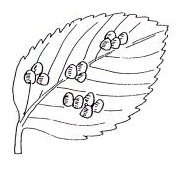 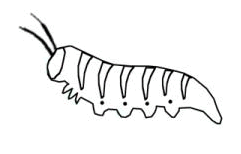 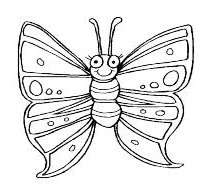 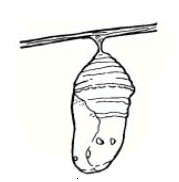 